IrelandIrelandIrelandIrelandDecember 2023December 2023December 2023December 2023MondayTuesdayWednesdayThursdayFridaySaturdaySunday12345678910111213141516171819202122232425262728293031Christmas DaySt. Stephen’s DayChristmas Bank HolidayNOTES: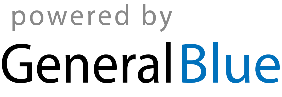 